LÍNGUA PORTUGUESA E MATEMÁTICA5º ano doEnsino FundamentalCadernoC0509Data de Nascimento do estudanteCaro(a) estudante,Você está participando do Sistema de Avaliação Educacional Municipal do Ipojuca - SAEMI. Sua participação é muito importante para sabermos como está a educação em nosso município.Hoje, você vai fazer atividades de Língua Portuguesa e Matemática.Reserve os últimos 20 minutos para transcrever suas respostas para o cartão de respostas. Cuidado e muita atenção com a ordem das questões para fazer a  marcação.Responda com calma, procurando não deixar nenhuma questão em branco. Bom teste!Saemi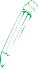 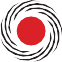 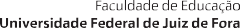 Sistema de Avaliação Educacional Municipal do IpojucaSECRETARIA DE EDUCAÇÃO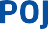 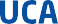 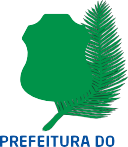 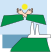 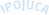 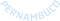 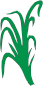 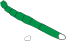 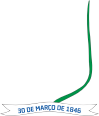 Leia o texto abaixo.Disponível em: <http://portaldoprofessor.mec.gov.br/fichaTecnicaAula.html?aula=24259>. Acesso em: 10 fev. 2013. (P070064F5_SUP)(P070065F5) Esse texto éum conto.um diário.uma fábula.uma notícia.(P070067F5) No trecho “... a tartaruga ria e ria da lebre.” (ℓ. 2), a repetição da expressão em destaque reforçaa lerdeza da tartaruga.a provocação da tartaruga.o esforço da tartaruga.o nervosismo da tartaruga.(P070064F5) O que fez com que essa história acontecesse?A lebre parar para descansar durante a corrida.A lebre ter esquecido a tartaruga.A tartaruga querer apostar corrida com a lebre.A tartaruga vencer a lebre na corrida.(P070066F5) No trecho “... a tartaruga esperando por ela na linha de chegada.”. (ℓ. 15-16), a expressão destacada indica uma ideiada causa da disputa entre os bichos.da maneira como os bichos correram.do lugar onde termina a corrida.do momento em que a disputa acontece.Leia novamente o texto “A lebre e a tartaruga” para responder à questão abaixo.(P070068F5) De acordo com esse texto, a tartaruga venceu porquea lebre dormiu muito.a raposa era o juiz.desafiou a lebre.era mais rápida.(P070069F5) No trecho “‘Se por acaso a tartaruga me passar, é só correr um pouco e fico na frente de novo’, pensou.” (ℓ. 9-10) , as aspas foram usadas paradestacar um comentário do narrador do texto.indicar o uso de uma expressão inventada.introduzir o pensamento de uma personagem.marcar uma frase importante do texto.Leia o texto abaixo.Disponível em: <http://sitededicas.ne10.uol.com.br/humor_piadas5a.htm>. Acesso em: 2 fev. 2013. (P050625E4_SUP)(P050625E4) Esse texto é engraçado porquea professora acha normal observar os peixes.a professora dá aula no maternal.Clarinha pede ajuda à professora.Pati está observando os peixes debaixo d’água.Leia o texto abaixo.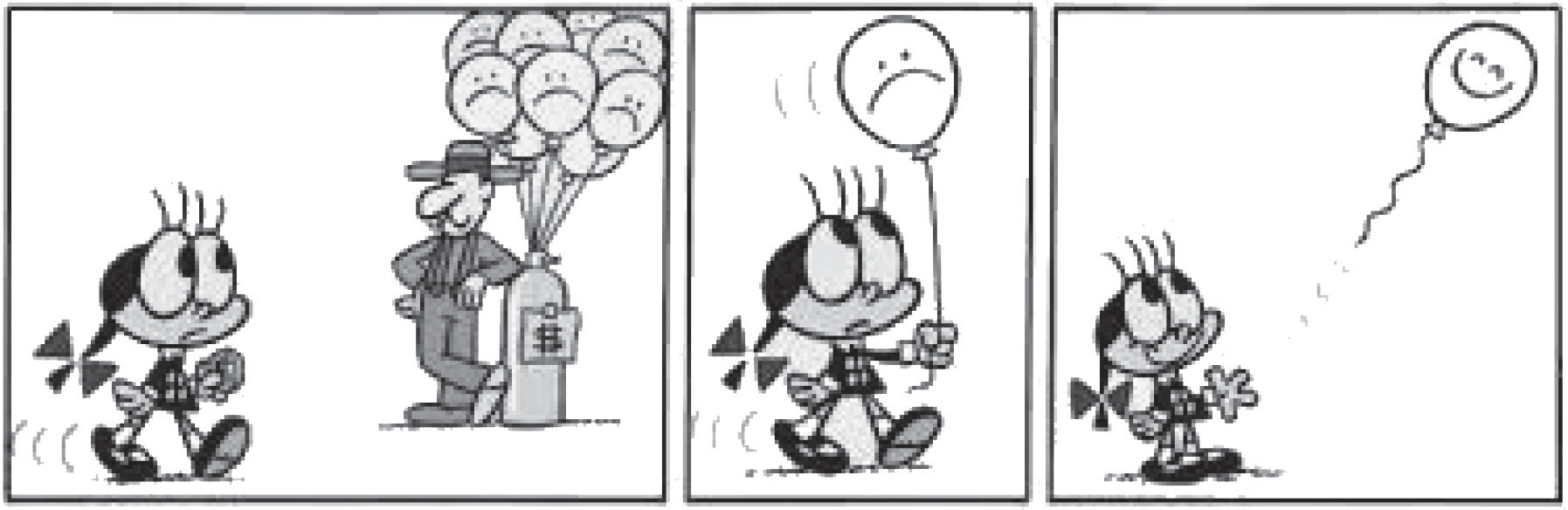 Disponível em: <http://osantuario.com/2013/04/13/umas-tiras-da-pesada-eu-tu-e-elas-as-tirinhas/>. Acesso em: 6 fev. 2014. (P050042F5_SUP)(P050042F5) Como essa história termina?A menina deixa o vendedor zangado.A menina fica triste por perder o balão.O balão é arrancado da mão da menina.O balão fica feliz por ser solto pela menina.Leia o texto abaixo.Disponível em: <http://www.piadografo.sitebr.net/Juquinha2.htm>. Acesso em: 22 dez. 2012. (P040026E4_SUP)(P040026E4) Esse texto é engraçado porque Juquinhabrincava com seus amigos.chegou tarde em sua casa.era o poste na brincadeira.estava molhado de chuva.Leia o texto abaixo.Minha 1ª Biblioteca Larousse Heróis. Tradução: Adriana de Oliveira Silva. São Paulo: Larousse do Brasil, 2007, p. 52 - 53 . (P041841E4_SUP)(P041842E4) De acordo com esse texto, o sargento Garcia eraágil.cruel.mudo.oprimido.(P041843E4) Esse texto éum conto.um diário.uma carta.uma notícia.(M041497E4) Observe abaixo o desenho de uma sala de aula.Porta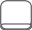 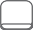 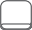 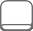 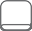 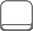 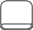 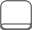 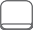 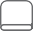 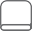 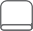 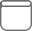 De acordo com esse desenho, qual é o aluno que se senta entre Artur e Gabriel?Ana.Felipe.Luisa.Pedro.13) (M041313E4) O número do apartamento de Letícia é igual ao valor posicional do algarismo 5 no número 7 594. Qual é o número do apartamento de Letícia?550 C) 500D) 5 000(M041439E4) Observe abaixo a tabela com o resultado de uma pesquisa feita com algumas crianças sobre os esportes que praticam.De acordo com essa tabela, quantas crianças praticam vôlei?30386680(M041342E4) Observe a conta abaixo.Qual é o resultado dessa conta?12218088(M060599E4) A tradicional corrida de São Silvestre, que acontece todos os anos em São Paulo – SP, tem um percurso de 15 km.A medida em metros desse percurso é15 m150 m C) 1 500 mD) 15 000 m(M041484E4) A reta numérica abaixo está dividida em partes iguais.M595	605	610	615	620O ponto M representa qual número nessa reta? A) 590B) 596C) 600D) 604(M041458E4) Observe no gráfico abaixo o resultado de uma pesquisa realizada em uma agência de automóveis sobre as cores de carros mais vendidas.3 0002 5002 0001 5001 0005000Cinza	Vermelho	Preto	PrataCoresDe acordo com esse gráfico, qual é a cor de carro mais vendida?Cinza.Prata.Preto.Vermelho.(M041470E4) Durante um mês Renato trabalha 4 semanas. Quantos dias ele trabalha por mês?31302821(M041321E4) Mateus utiliza o ônibus número duzentos e quarenta e cinco para ir à casa de sua amiga Rafaela. Qual é o número desse ônibus que Mateus utiliza?A) 204B) 205C) 240D) 245(M051442E4) Observe abaixo os 3 pares de tênis e os 3 pares de meias que Mariana comprou.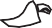 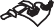 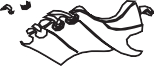 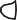 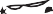 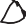 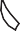 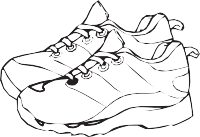 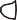 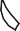 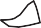 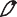 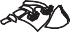 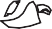 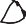 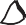 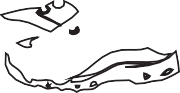 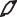 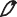 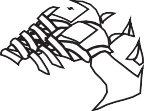 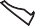 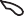 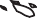 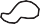 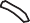 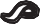 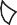 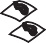 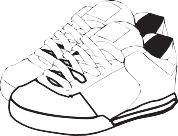 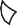 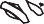 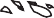 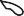 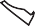 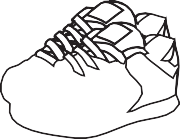 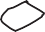 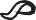 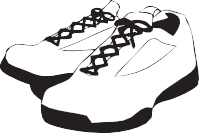 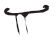 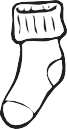 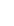 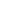 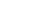 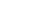 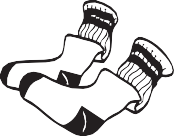 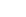 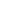 Quantas combinações diferentes ela poderá fazer ao usar cada par de tênis com cada par de meias?36912(M051415E4) O relógio abaixo está marcando o horário em que Gustavo saiu para brincar com seus amigos.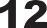 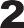 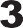 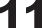 Qual foi o horário em que Gustavo saiu para brincar com seus amigos?09h11min09h55min11h09min11h45minLeia o texto abaixo.JOSÉ, Elias. Disponível em: <http://ler-com-prazer.blogspot.com/2009/10/o-grilo-grilado-elias-jose.html>. Acesso em: 6 fev. 2013.  (P050563E4_SUP)(P050563E4) No verso “Cri-cri pra cá” (v. 8), a palavra em destaque representaa conversa do grilo com o doutor.a dança de amor do grilo.o choro de tristeza do grilo.o som feito pelo grilo.(P050604E4) Nos versos “O grilo [...] / anda grilado” (v. 10-12), a expressão em destaque apresenta linguagem usada emconversas com amigos e familiares.determinada região do país.livros de Ciências.notícias de jornal.Leia novamente o texto “Grilo Grilado” para responder às questões abaixo.(P050602E4) Nos versos “o seu grilo / é um grilo/ de amor.” (v. 26-28), a palavra em destaque significaconfusão.inseto.médico.preocupação.(P050603E4) De acordo com esse texto, o grilo estáapaixonado.cansado.distraído.doente.Leia o texto abaixo.Disponível em: <http://blogs.estadao.com.br/estadinho/>. Acesso em: 1 out. 2012. Fragmento. (P050564E4_SUP)(P050564E4) De acordo com esse texto, a principal missão na vida de Drácula éconstruir um hotel em uma região sem humanos.dar uma festa de aniversário para sua filha Mavis.proteger sua filha Mavis dos humanos.sumir com o rapaz que aparece no hotel.(P050605E4) Nesse texto, no trecho “... descobrirem que ele não é totalmente livre de humanos.” (ℓ. 9-10), o termo em destaque refere-se à palavraDrácula.hotel.Jonathan.mundo.(P050606E4) Nesse texto, o trecho que marca a ideia de lugar é:“Quando a adolescente Mavis completa 118 anos,...”. (ℓ. 6)“... que ele não é totalmente livre de humanos.”. (ℓ. 9-10)“... Jonathan acaba se fantasiando de monstro...”. (ℓ. 11)“E Mavis, que só queria sair do castelo...”. (ℓ. 12)Leia novamente o texto “Hotel mal-assombrado” para responder à questão abaixo.(P050639E4) Nesse texto, o trecho que apresenta uma opinião é:“... ele constrói um hotel numa região livre de homens,...”. (ℓ. 4)“... no meio da festa, um humano aparece.”. (ℓ. 8)“Jonathan é um mochileiro que pode levar o hotel à falência...”. (ℓ. 9)“Vai ser confusão na certa com Drácula!”. (ℓ. 13)Leia a texto abaixo.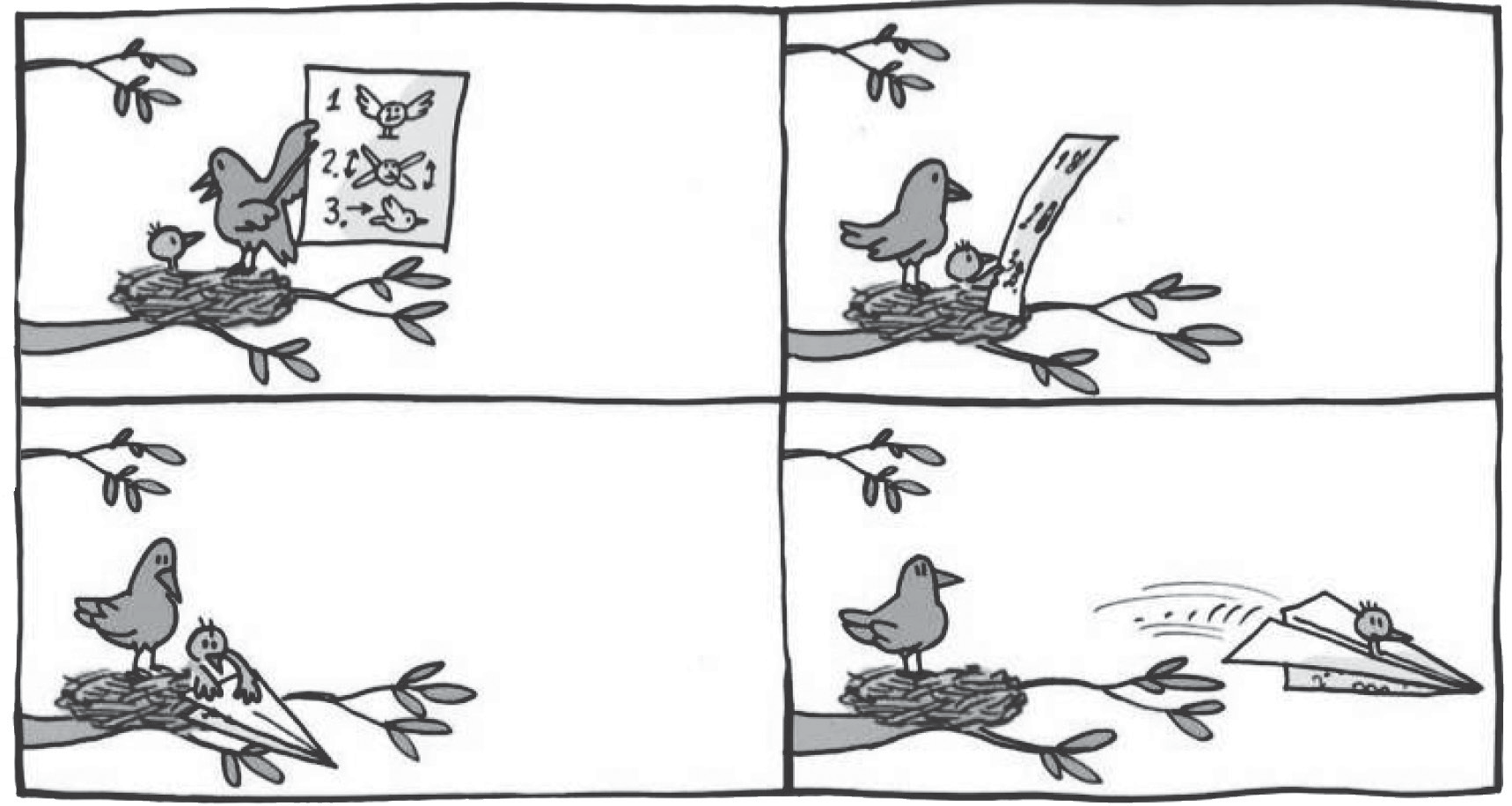 Folha de São Paulo. Folhinha. p. 8, 12 fev. 2005. (P041681E4_SUP)(P041681E4) Nesse texto, no alto da árvore, a mamãe passarinho estábrincando com seu filhote.dando aula de voo ao filhote.ensinando os perigos da mata.mostrando como fazer um avião.Leia o texto abaixo.VALE, Maristela. Folha de São Paulo. Folhinha. 10 fev. 2007. p.2. Fragmento. (P041931E4_SUP)(P041932E4) No trecho “E jura que o animal o reconhece:”, a expressão destacada substituia iguana.a perereca.o cãozinho.o gatinho.(P041931E4) De acordo com esse texto, Rodrigo escolheu uma iguana para bicho de estimação principalmente porqueela era um bichinho incomum.ela podia ser carregada no pescoço.ele tinha alergia a pelo de animais.ele queria ser famoso no prédio.(M051062E4) Observe abaixo os objetos na estante.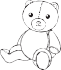 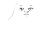 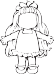 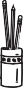 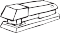 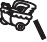 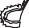 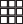 Qual objeto encontra-se à esquerda do telefone?Boneca.Grampeador.Livro.Porta-retratos.(M051426E4) Célia comprou um carrinho para seu filho por R$ 21,30. Ela pagou essa compra com uma nota de R$ 50,00.Quanto Célia recebeu de troco por essa compra? A) R$ 21,30B) R$ 28,70C) R$ 29,70D) R$ 39,30(M041347E4) Observe a conta abaixo.Qual é o resultado dessa conta?7989 C) 709 D) 790(M041485E4) Observe abaixo as moedas que Lucas ganhou de seu tio.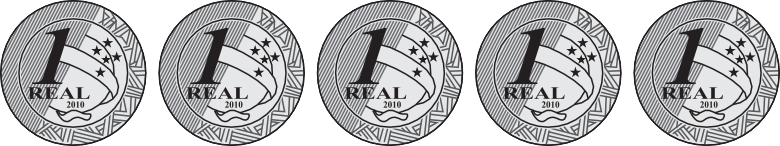 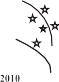 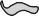 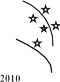 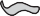 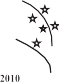 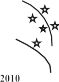 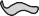 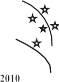 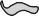 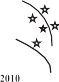 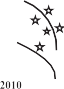 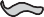 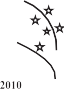 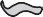 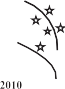 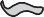 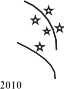 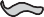 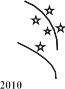 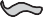 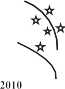 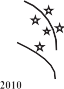 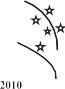 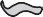 Ele trocou essas moedas por uma única nota. Qual é a nota que Lucas recebeu nessa troca?A)	B)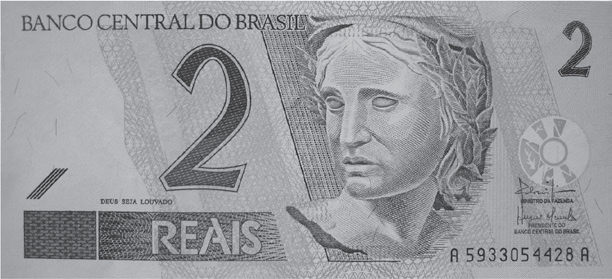 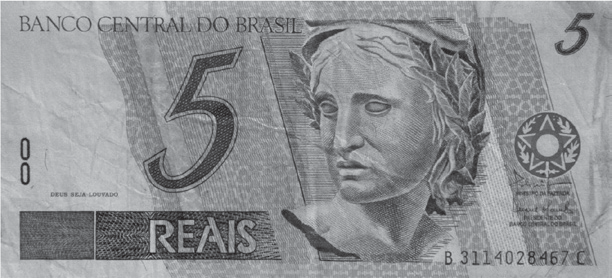 C)	D)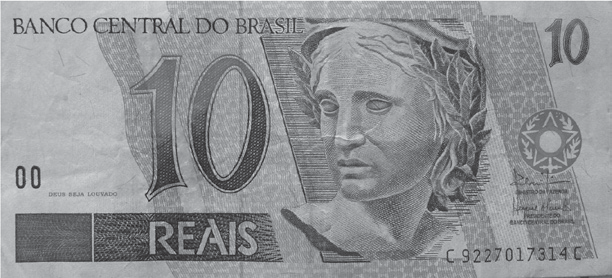 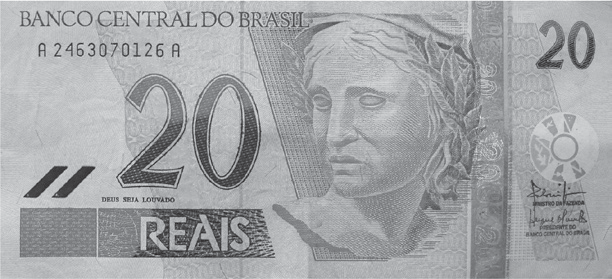 (M041353E4) Marcos percorreu 15 quilômetros de uma corrida cujo trajeto total é de 45 quilômetros. Quantos quilômetros ele ainda precisaria percorrer para completar essa corrida?15303145(M051080E4) Observe o número no quadro abaixo.Qual é o valor posicional do algarismo 7 nesse número?770 C) 700D) 7 000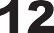 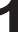 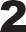 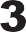 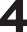 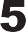 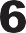 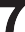 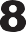 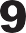 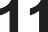 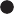 Qual o horário em que Fábio almoça todos os dias?11 horas e 6 minutos.11 horas e 30 minutos.12 horas e 6 minutos.12 horas e 30 minutos.(M051438E4) Observe a reta numérica abaixo. Essa reta está dividida em segmentos de mesma medida.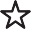 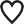 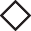 Quais números estão representados pelos símbolos ,	e nessa reta numérica? A) 151, 152 e 201.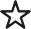 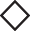 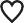 B) 151, 179 e 210.C) 160, 170 e 201.D) 160, 170 e 210.(M051475E4) O gráfico abaixo representa a pesquisa realizada em uma escola para saber o brinquedo preferido pelos estudantes.2826242220181614121086420Bola	Boneca	Video  game	BicicletaBrinquedosDe acordo com esse gráfico, qual é o número de estudantes que preferem brincar de bicicleta?12142226Qual é o resultado dessa conta? A) 624B) 634C) 830D) 84044) (M051416E4) Miguel mora na cidade de Campinas-SP há 5 anos. Há quantos meses Miguel mora nessa cidade?5 meses.12 meses.50 meses.60 meses.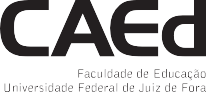 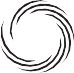 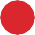 ESPORTENÚMERO DE CRIANÇASFUTEBOL80VÔLEI30BASQUETE66NATAÇÃO38